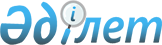 О внесении изменений в решение акима Власовского сельского округа Аккайынского района Северо-Казахстанской области от 27 сентября 2012 года №8 "О присвоении наименований улицам в селе Власовка Власовского сельского округа Аккайынского района Северо-Казахстанской области"Решение акима Власовского сельского округа Аккайынского района Северо-Казахстанской области от 11 июля 2018 года № 6. Зарегистрировано Департаментом юстиции Северо-Казахстанской области 24 июля 2018 года за № 4864
      В соответствии с подпунктом 4) статьи 14 Закона Республики Казахстан от 8 декабря 1993 года "Об административно-территориальном устройстве Республики Казахстан", статьей 26 Закона Республики Казахстан от 6 апреля 2016 года "О правовых актах", аким Власовского сельского округа Аккайынского района Северо-Казахстанской области РЕШИЛ:
      1. Внести в решение акима Власовского сельского округа Аккайынского района Северо-Казахстанской области от 27 сентября 2012 года № 8 "О присвоении наименований улицам в селе Власовка Власовского сельского округа Аккайынского района Северо-Казахстанской области" (зарегистрировано в Реестре государственной регистрации нормативных правовых актов от 07 ноября 2012 года № 1937, опубликовано 22 ноября 2012 года в районных газетах "Колос" и "Аққайың"), следующие изменения:
      в заголовке и по тексту решения на казахском языке, а так же в приложении к решению слова "селосы", "селолық" заменить словами "ауылы", "ауылдық";
      заголовок, текст, приложение на русском языке оставить без изменения.
      2. Настоящее решение вводится в действие по истечении десяти календарных дней после дня его первого официального опубликования.
       "СОГЛАСОВАНО"
      Руководитель коммунального
      государственного учреждения
      "Отдел культуры и развития
      языков акимата Аккайынского
      района Северо- Казахстанской
      области"
      ________________ О. Плищенко
      "11" июля 2018 года
       "СОГЛАСОВАНО"
      Исполняющий обязанности
      руководителя коммунального
      государственного учреждения
      "Отдел архитектуры,
      строительства, жилищно-
      коммунального хозяйства,
      пассажирского транспорта и
      автомобильных дорог акимата
      Аккайынского района
      Северо-Казахстанской области"
      ______________________Б. Омаров
      "11" июля 2018 года
					© 2012. РГП на ПХВ «Институт законодательства и правовой информации Республики Казахстан» Министерства юстиции Республики Казахстан
				
      Аким

      Власовского сельского округа

      Аккайынского района

      Северо-Казахстанской области 

Е. Витковская
